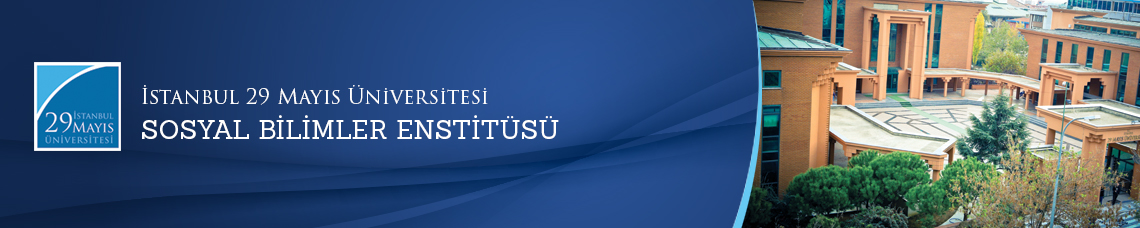                      Yüksek Lisans Tezi Savunma Toplantısı
          Öğrenci:                    Fatih YEŞİL    Ana Bilim Dalı:  Türk Dili ve Edebiyatı        Bilim Dalı:             Tez Başlığı:           ‘’ Ahmet Hamdi Tanpınar’ın Şiirlerinde İmaj Türleri ’’    Tez Jürisi:                  Yrd. Doç. Dr. Alphan Yusuf AKGÜL (Tez Danışmanı)                Prof. Dr. Emel KEFELİ                 Doç. Dr. Baki ASİLTÜRK    Tarih-Saat:           08.09.2015  -  11:30        Yer:                              Edebiyat Fakültesi 111 Numaralı Ofis                                                 İstanbul 29 Mayıs Üniversitesi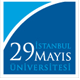 